Instrukcja pisania i formatowania rozdziału w monografiiThe manual for writing and formatting the chapter in monographImię i Nazwisko1, Imię i Nazwisko21 Afiliacja pierwszego autora2 Afiliacje kolejnych autorówSłowa kluczowe: instrukcja, monografia, rozdział.			(maksymalnie 5 słów)Key words: instruction, monograph, chapter.Streszczenie: Instrukcja formatowania i pisania monografii przedstawia spoób w jaki należy przygotować tekst do publikacji. Należy podać tytuł w języku polskim i angielskim, słowa kluczowe (maksymalnie 5) w języku polskim i angielskim. Każdemu z autorów należy przypisać afiliację. Tekst powinien zawierać streszczenie (w obu językach) pisane ciągłym tekstem bez akapitów i odnośników do literatury. Całość tekstu rozdziału powinna oscylować w granicach 20-21 tyś. znaków ze spacjami. Należy uwzględnić cytowanie w tekście literatury, której spis powinien znaleźć się na końcu rozdziału.Abstract: The manual for formatting and writing monograph shows how to prepare the text for publication. Please provide the title in Polish and English, keywords (maximum 5) in Polish and English. Each author should be assigned an affiliate. The text should include a summary (in both languages) written with continuous text without paragraphs and references to literature. The entire text of the chapter should oscillate within 20-21 thousand characters with spaces. Include quotations in the text of the literature, which should be listed at the end of the chapter.1. Tytuł rozdziału1.1. Tytuł podrozdziałuTekst powinien być napisany czcionką Calibri 12 pt. Wcięcia w akapicie powinny wynosić 0,75 cm. Interlinia pojedyncza. Rozdziały w tekście należy numerować kolejno. W tekście należy również umieścić odniesienia do literatury (w nawiasach kwadratowych np. [12]) w kolejności jej występowania.1.2. Umieszczanie tabeli i rysunkówW przypadku umieszczenia tabeli i rysunków należy odnośniki do nich umieścić w tekście (np. odpowiednio „Tab. 3” i „Rys. 5”).Rysunki należy wyśrodkowywać (ułożenie „równo z tekstem”) i podpisywać pod spodem zgodnie z umieszczonym wzorem (Rys. 1). Tabele podpisuje się powyżej jak w Tab. 1.1.3. Spis literaturyLiteraturę należy cytować w spisie zgodnie z kolejnością jej występowania w tekście. Należy podać maksymalnie 3 autorów (jeśli publikacja będzie miała większą liczbę współautorów to kolejne nazwiska należy zastąpić zwrotem „i wsp.”). Dla dokumentów elektronicznych należy podać adres strony www oraz datę dostępu do tekstu.W przypadku cytowania artykułu z czasopisma należy podać autorów, tytuł artykułu, tytuł czasopisma, rok publikacji, numer (ewentualnie numer tomu), strony, na których umieszczony jest artykuł.W przypadku cytowania pozycji książkowej należy podać autorów, tytuł książki, nazwę wydawnictwa, miasto i rok wydania.Proszę sugerować się podanym poniżej przykładem.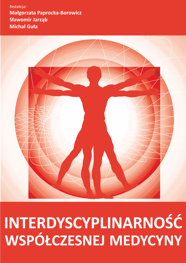 Rys. 1. Projekt okładki monografii [20]Tabela 1. Wyniki badania spirometrycznego u dzieci z astmą 
w grupie kontrolnej i eksperymentalnej [20]LiteraturaChu H.W. i wsp.: Collagen deposition in large airways may not differentiate severe asthma from milder forms of the disease. Am. J. Respir. Crit. Care Med., 1998, 158, 1936-1944.Broekema M. i wsp.: Airway eosinophilia in remission and progression of asthma: accumulation with a fast decline of FEV1. Respir. Med., 2010, 104, 1254-1262.www.ginasthma.com, data dostępu: 01.05.2015.Gawlik R., Wróbel-Rajzer M., Tukaj M.: Rehabilitacja oddechowa chorych na astmę. Alergoprof., 2011, 7(3), 10-13.Field T. i wsp.: Children with astma have improved pulmonary functions after massage treatment. J. Periatr., 1998, 132(5), 854-858.Adres do korespondencji:e-mail: adres@email.comZmienneGrupa eksperymentalnaGrupa eksperymentalnapwartośćGrupa kontrolnaGrupa kontrolnapwartośćZmienneDzień pierwszyDzień ostatnipwartośćDzień pierwszyDzień ostatnipwartośćFVC89,1(21,4)96,3(14,0)0,0592,8(14,2)92,5(16,3)0,45FEV192,5(19,17)102,1(13,3)0,0296,5(15,2)96,7(14,0)0,46FEV1a74,3(17,9)93,2(16,3)0,000578,5(17,9)91,9(17,5)0,005MMEF(25-75)75,5(31,7)79,9(22,1)0,2470,8(23,6)75,7(20,8)0,17